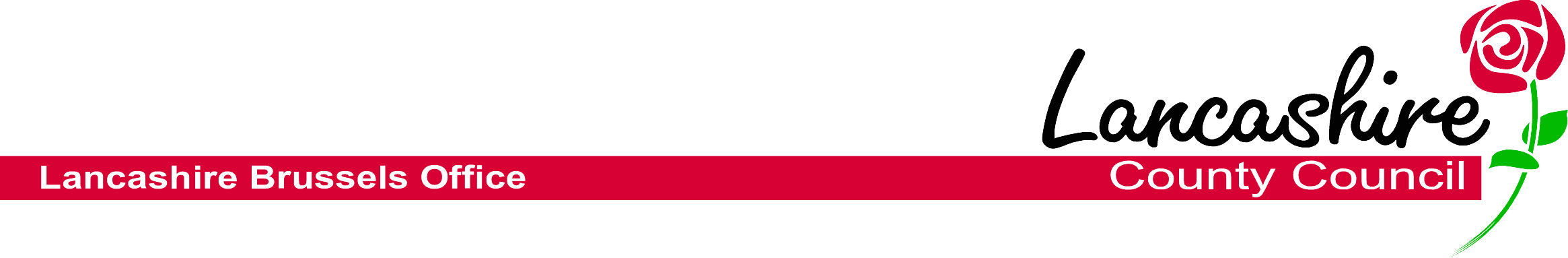 University NewsletterFebruary 2009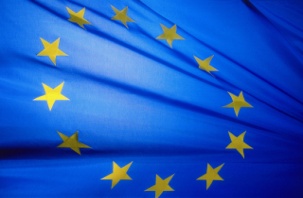 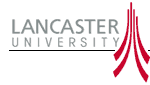 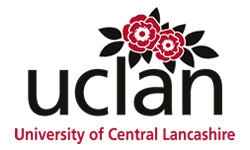 Part II: FundingFor an explanation of European jargon visit: the EU’s Eurojargon Guide, Editorial	2Open Calls for Proposals	2FP7: Cooperation	2ENERGY:	3FP7-ENERGY-2009-BRAZIL	3FP7: Ideas	3FP7: People	4FP7: Capacities	5FP7: Euratom	5Calls open in Education, Culture and Media	5Social Affairs Field	6Partner Searches	7Partner Search: Network of European Local Newspaper	7Call for papers: 7th International Conference on Workplace Bullying and Harassment	7Partner search: SEB- Social housing Energy Benchmarking	8CONTACT DETAILS	8For explanations of technical and legal terms see: the EU’s Technical GlossaryEditorialWelcome to the February edition of the Lancashire Brussels Office EU funding University Newsletter. This month there have been new calls published regarding the Media Programme and Erasmus Mundus. There are still many open calls for proposals within the 7th Framework Programme related to research activites.I hope the policy information contained within the first half of the newsletter and the funding information contained within the second half of the newsletter is of interest to you. If you require any further help, such as assistance finding trans-national project partners or anything else the Lancashire Brussels Office may be able to help you with please do not hesitate to contact us.Best Wishes,Justyna WojtczakAssistant European Liaison OfficerOpen Calls for ProposalsBelow is a list of currently open Calls for Proposals from the European Commission.  Given the number of Calls open, they are only described in the briefest of details here. They are listed in themed sections, in order of closing date. The latest calls are highlighted in orange, while continuing calls have a blue background. Recently closed calls are highlighted in red. For additional information, please click on the links highlighted in blue.FP7: CooperationFP7: IdeasFP7: PeopleFP7: CapacitiesFP7: EuratomCalls open in Education, Culture and MediaSocial Affairs FieldBack to contentsPartner SearchesPartner Search: Network of European Local NewspaperThe Perugia University (Umbria Region – Italy), in collaboration with Corriere dell’ Umbria, a local newspaper which has a daily print of 50.000 copies, edits a supplement for communicating on Europe called “Window on Europe” that appears in print twice-monthly. Undergraduates work on the supplement, coordinated by Prof. Raspadori.Presently, Perugia University would like to extend the initiative and create a network of European local newspapers called European Local Newspapers Association (ELNA). ELNA would have the task of finding common matters on which each newspaper partner would write one or more articles.The overall aim of the project is to realise a real European public space, where citizens have the possibility to know what is done at the local level to implement European policies. Furthermore, ELNA should constitute a real European newspaper network able to enrich and to bring new stimulus to each partner on a journalistic as well as a cultural level. Also, public administrators and people in general could find concrete models and solutions to solve local problems from the comparison with the practices followed in the other countries.If you are interested in the network project or for any further information, please contact Professor Fabio RASPADORI: raspador@unipg.it.Call for papers: 7th International Conference on Workplace Bullying and HarassmentThe University of Glamorgan in Wales is calling for abstracts of up to 500 words from researchers, students and practitioners on Workplace Bullying and Harassment. The papers will then be presented during the 7th International Conference on Workplace Bullying and Harassment which will take place in June 2010 in Wales. Abstracts on all aspects of workplace bullying and harassment are welcome. These include results of practitioner interventions/experiences, original research, case reports, review articles and papers.Deadline for abstract submission: August 31st 2009Please use the online form for the submission of your abstract at www.glam.ac.uk/workplacebehavioursPlease see the conference website http://www.bullying2010.com/Partner search: SEB- Social housing Energy BenchmarkingThe objectives of the SEB project are as follows:To develop the potential of ICT to guarantee greater efficiency in social housing management and cost reductions; To optimise the relationship between production/demand of energy in buildings/houses in real time;To contribute to reducing the energy intensity of the building economy and, thus, to reducing carbon emissions. To offer new and complimentary forms of energy savings and recommendations on energy positive buildings starting;To promote greater knowledge on energy consumption, and building management and production logics towards solutions which are less wasteful or which may even lead to gains (energy positive buildings).Foreseen activities of the project will include: research, technological development and demonstrations in order to develop a complete system for monitoring and remote management of energy efficiency in social housing; and deployment of hardware and software tools capable of real time control and optimisation of energy production within buildingsThe project is proposed on the CIP-ICT-PSP-2009-3 call, with a deadline of 02/06/2009 as Pilot type B.A deadline for responding to this call is 13th March 2009Contact details: Lorenzo SabatiniEtruria Innovazione SCpAVia Banchi di Sopra 31 - 53100 Siena - ItalyTel. +39 0577247452 - Fax +39 057748727lorenzo.sabatini@etinnova.itCONTACT DETAILSLancashire  Office
 of  House
Rue du Marteau / Hamerstraat 21
B-1000 

Fax: +32 2 229 5383
Justyna Wojtczak	        +32 2 229 5398		assistant@lancashire-brussels.orgCALL IDENTIFIER & THEMEBUDGETCLOSING DATE (S)SPECIFIC AREASTRANSPORT:FP7-GALILEO-2008-GSA-1€ 30 000 000Satellite navigation structure. For more information see: work programme Transport, p.130 via: HEREICT AND ENERGY:FP7-ICT-ENERGY-2009-1€ 20 000 00031 March2009ICT for mobility, environmental sustainability and energy efficiencyENVIRONMENT AND NANOTECHNOLOGYFP7-NMP-ENV-2009€ 10 000 00031March 2009Activities towards the development ofappropriate solutions for the use,recycling and/or final treatment ofnanotechnology-based productsICT:ICT Call 4FP7-ICT-2009-4€ 801 000 000 CETStrengthening cooperation in ICT R&D in enlarged Europe, Future and emerging technologies, ICT for independent living, inclusion and participatory governance, ICT for mobility, environmental sustainability and energy efficiency, sustainable and personalised healthcare, components, systems, engineering, cognitive systems, interaction, robotics, Network and Service InfrastructuresCOORDINATION  OF RESEARCH AREAS:FP7-ERANET-2009-RTD€ 12, 500 000General activities, cross cutting themes, conferences and other support actions. Themes include Energy, Environment, Coordination of Research Activities, Health, ICT, Food, Agriculture and Fisheries, and Biotechnology, Nanosciences, Nanotechnologies, Materials and new Production Technologies, Security, Space, Socio-economic sciences and Humanities and Transport (including Aeronautics)ENERGY:Energy call Part 2FP7-ENERGY-2009-2€ 100 000 00029 April 2009Renewable ElectricityGeneration, Renewable FuelProduction, Clean Coal, Smart EnergyNetworks, Energy Efficiency AndSavings, Knowledge for Energy Policy MakingENERGY:FP7-ENERGY-2009-BRAZIL € 4 000 0005 May 2009Renewable fuel productionICT:FET Open schemeFP7-ICT-2009-C€ 30 000 000Variable; but the earliest one is  and the latest is Future and emerging technologiesCALL IDENTIFIER & THEMEBUDGETCLOSING DATE (S)SPECIFIC AREASAdvanced Investigators Grant:ERC-2009-AdG_20090325ERC-2009-AdG_20090415ERC-2009-AdG_20090506€ 489 538 0006 May 2009To support independent research in the areas of:Physical Sciences and EngineeringSocial Sciences and HumanitiesLife SciencesCALL IDENTIFIER & THEMEBUDGETCLOSING DATE (S)SPECIFIC AREASMarie Curie Co-funding of Regional, National and International ProgrammesFP7-PEOPLE-COFUND-2008€ 75 000 000Marie Curie Co-funding of Regional, National and International Programmes (COFUND)Marie Curie International Research Staff Exchange SchemeFP7-PEOPLE-2009-IRSES€ 30 000 000To strengthen research partnerships through staff exchanges and networking activitiesMarie Curie European Reintegration Grants:FP7-PEOPLE-2009-RG€ 31 000 000; 2 cut- off dates:  and Consists of two sub- actions: European Reintegration Grants (ERG) and International Reintegration Grants (IRG).ERG aims at assisting experienced researchers in the (re)integration into a research career after a trans-national mobility experience within the frame of the Marie Curie actions. IRG aims at supporting researches in development of lasting co-operation with the scientific and/or industrial environment of the third country in which they have recently acquired knowledge.Transnational operation of the EURAXESS Services NetworkFP7-PEOPLE-2009-EURAXESS€ 2 900 000Reinforcing the EURAXESS Services Network by promoting trans-national co-operation. Can include such activities as training sessions, joint workshops and promotion activities at European level, events for the benefit of transnationalAudiences.CALL IDENTIFIER & THEMEBUDGETCLOSING DATE (S)SPECIFIC AREASRESEARCH POTENTIAL:FP7-REGPOT-2009-1 € 30 000 000Unlocking and developing the Research Potential of research entities established in the EU´s Convergence Regions and Outermost regionsRESEARCH POTENTIAL:FP7-REGPOT-2009-2€ 8 000 000International cooperationRESEARCH INFRASTRUCTURES:Call 5:FP7-INFRASTRUCTURES-2009-1€ 9 600 000ICT based e-Infrastructures; Support to policy development and programmeimplementationCALL IDENTIFIER & THEMEBUDGETCLOSING DATE (S)SPECIFIC AREASNuclear Fission and Radiation ProtectionFP7-Fission-2009€ 48 905 000Management of Radioactive Waste, Reactor Systems, Radiation Protection, Infrastructures, Human Resources, Mobility and Training, Cross-Cutting ActionsCALL IDENTIFIER & THEMEBUDGETCLOSING DATE (S)SPECIFIC AREASEDUCATION: Atlantis ProgrammeEACEA/34/2008€ 5 000 000Transatlantic Degree Consortia Projects, Excellence Mobility Projects, Policy Oriented MeasuresEDUCATION:EU-CANADA Transatlantic Exchange Partnerships (TEP) ProgrammeEACEA/33/2008€1,104millionThe development of curricula, joint study programmes, international internships, exchanges and study abroad to benefit higher education students, vocational education and training learners and teachers and administrative staffEDUCATION:Tempus IVEAC/01/09€ 53 000 000Reform of higher education through international university cooperation- modernising university curricula and governance through a transfer of knowledge between universities, organisations and institutions from the EU and from thepartner countriesEDUCTATION:Erasmus- Mundus- Action 1: Joint ProgrammesEAC/04/09N/A30 APRIL but for Action 1B 31 March is recommendedFostering education between Higher Education Institutions and academic staff in Europe and Third Countries. Action 1A — Erasmus Mundus Master Courses (EMMCs), andAction 1B — The Erasmus Mundus Joint Doctorates (EMJDs) whose aim is to support postgraduate programmes of outstanding academic quality, jointly developed by consortia of European and, where relevant, Third-Country Universities and that could contribute to the increased visibility and attractiveness of the European Higher Education sector.MEDIA:Preparatory Action Media International€ 5 000 0002 JuneThis action aims at strengthening cooperation between audiovisual industries of third courtiers and EU countries. There are 5 strands on which the action can take place: training for audiovisual professionals, promotion of cinematographic/ audiovisual works, distribution of cinematographic works, screening cinematographic works in the cinema and actions aimed at the audience.CALL IDENTIFIER & THEMEBUDGETCLOSING DATE (S)SPECIFIC AREASIndustrial Relations and Social DialogueVP/2009/001€ 14 150 000 and Support for European social dialogue, Improving expertise in the field of industrial relationsInformation, Consultation and Participation of representatives of undertakingsVP/2009/003€ 7 300 000 and Transnational cooperation projects, information and observation points